新北市 文山 國民中學111學年度八年級第 一 學期校訂課程計畫  設計者：＿＿劉佳雯＿＿一、課程類別：    1.統整性主題/專題/議題探究課程：英樂會-Music Together二、學習節數：每週(1)節，實施(21)週，共(21)節。  	三、課程內涵：四、課程架構：五、本學期達成之學生圖像素養指標：(打V處為本課程計畫達成之素養指標)六、素養導向教學規劃：註一:總綱核心素養學習目標□ A1身心素質與自我精進□A2系統思考與解決問題 A3規劃執行與創新應變 B1符號運用與溝通表達□ B2科技資訊與媒體素養B3藝術涵養與美感素養□ C1道德實踐與公民意識C2人際關係與團隊合作 C3多元文化與國際理解1.藉由歌曲強化認識單字、熟悉句型應用及音律感形成。2.藉由歌曲演練增進溝通表達技巧、團隊演唱合作能力。3.藉由表演歌曲而增進對音樂及表藝領域的相關能力融合統整。4.藉由節慶歌曲及習俗理解各國家文化內涵及差異。5.藉由討論期末選歌，認識各風格之演唱曲，增加其聽辦能力及賞析廣度。6.藉由小組選定之歌曲，培養蒐集相關深度資料、彙整及報告表達能力。教學期程學習重點學習重點單元/主題名稱與活動內容節數教學資源/學習策略評量方式融入議題備註學習表現學習內容單元/主題名稱與活動內容節數教學資源/學習策略評量方式融入議題備註1-51-IV-26-IV-16-IV-5B-IV-4D-IV-3校內英語歌謠I校內及雙北歷屆英語歌謠賞析(歌詞意境講解/解析/背景文化探索)選曲:搜尋曲目合唱影片、理解歌詞意境及適切性、試唱、音樂及表藝跨領域合作說明。雙北英語歌謠得獎影片校內英語歌謠比賽影片選歌參考歌單-You raise me upCount on meWe are the worldTry everythingHeroWe are the championsSomewhere out thereSomewhere over the rainbowOne dayOne thingWhat a wonderful worldThe ShowSee you againShake it off選歌參考歌單-You raise me upCount on meWe are the worldTry everythingHeroWe are the championsSomewhere out thereSomewhere over the rainbowOne dayOne thingWhat a wonderful worldThe ShowSee you againShake it off6-101-IV-82-IV-53-IV-124-IV-15-IV-116-IV-16-IV-47-IV-39-IV-3Ab-IV-1Ac-IV-4Ad-IV-1Ae-IV-1Ae-IV-6B-IV-1B-IV-4D-IV-4校內英語歌謠II歌詞解析歌詞解構講解/意境探索/背景文化理解/發音練習及調整/記憶。整體確認及演練表演型態、聲音分部、道具服裝製作、樂器、音效控制、熟悉比賽場地走位。5歌詞學習單發音模仿與演唱賽前演練參與態度合作能力11-141-IV-82-IV-42-IV-53-IV-23-IV-93-IV-124-IV-14-IV-4Ab-IV-1Ac-IV-4Ad-IV-1Ae-IV-1Ae-IV-6B-IV-4C-IV-3D-IV-1經驗回顧歌謠比賽收穫分享、表達書寫英文感謝小卡(對象自選)或心得記錄節慶文化學習單形式說明: 歌名或排序猜測/歌詞翻譯/聽寫填空/改編創作聖誕節歌曲賞析-美國節慶文化討論表達及理解新年歌曲賞析-中國及台灣節慶文化討論表達及理解他國慶祝新年新奇習俗理解與討論表達歲末感恩:製作予欲感謝或想念者的英文賀卡、教師引導英文格式書寫校本活動校內期末文中小藝人-鼓勵同學報名演唱英文聖誕歌曲、或重現英語歌謠，於課堂練習、同儕回饋，強化表演品質。5e.g.Last Christmashttps://reurl.cc/6gAbMV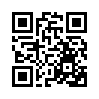 A New York City Christmashttps://reurl.cc/W4p87x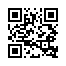 10 Ways To Have A Fantastic Christmas in New York Cityhttps://reurl.cc/K6VORj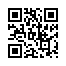 Chinese New Year Songhttps://reurl.cc/GVeEa3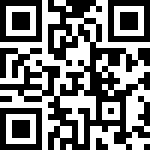 Happy New Year Babyhttps://reurl.cc/mnl68A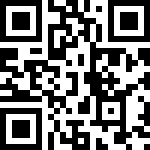 春節習俗https://reurl.cc/Y18db4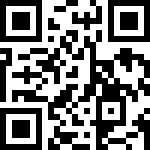 國外慶祝新年新奇習俗https://reurl.cc/z8AryV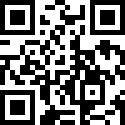 參與態度感謝卡學習單新年英文賀卡國際文化多元文化生命教育綜合活動領域15-171-IV-82-IV-43-IV-94-IV-15-IV-116-IV-47-IV-3Ac-IV-4Ad-IV-1Ae-IV-1B-IV-4C-IV-3D-IV-3D-IV-4Work it Out I-Get Ready報告形式(擇一): 1.簡報ppt:必要大綱為-首頁:歌名、歌手、組員/歌曲、歌手創作緣由、議題意涵/歌詞賞析、教唱副歌、Q&A、工作分配表、其他創意發揮、資料來源(勿抄襲、請改寫資料)2.音樂MV(文字說明:歌名、歌手、組員、選歌緣由、議題意涵、 音樂劇情影片及歌唱、備註工作分配文字) 、其他創意發揮、資料來源(勿抄襲、 請改寫資料)…3.評分標準:自評30%/組評30%/師40%(參考評分表如註一)1-3人-英語自選曲議題(性別平等、人權、環境海洋、生命、家庭教育、生涯規劃、多元文化)抽籤或討論決定後，蒐集歌曲資訊並製作簡報。鼓勵拍攝MV音樂影片資訊教育藝術領域18-21Work it Out II-Show Time一節兩組報告&師生回饋/建議簡報:製作歌曲簡報15-20分鐘同儕互評/回饋表達4師評小組自/互評分享及建議依據所選歌曲融入